What is sustainable energy?What is sustainable energy?What is sustainable energy?What is sustainable energy?What is sustainable energy?What is sustainable energy?What is sustainable energy?Describe and explain what sustainable technologies could be used in schoolDescribe and explain what sustainable technologies could be used in schoolDescribe and explain what sustainable technologies could be used in schoolDescribe and explain what sustainable technologies could be used in schoolDescribe and explain what sustainable technologies could be used in schoolDescribe and explain what sustainable technologies could be used in schoolDescribe and explain what sustainable technologies could be used in schoolSubject(s):  Science, Design & Technology, MathematicsApprox time: 15-30 minsSubject(s):  Science, Design & Technology, MathematicsApprox time: 15-30 minsSubject(s):  Science, Design & Technology, MathematicsApprox time: 15-30 minsKey words / Topics: carbon footprintsustainabilityenergy savingsenergy surveycircular economyStay safeStay safeStay safeWhether you are a scientist researching a new medicine or an engineer solving climate change, safety always comes first. An adult must always be around and supervising when doing this activity. You are responsible for:•	ensuring that any equipment used for this activity is in good working condition•	behaving sensibly and following any safety instructions so as not to hurt or injure yourself or others Please note that in the absence of any negligence or other breach of duty by us, this activity is carried out at your own risk. It is important to take extra care at the stages marked with this symbol: ⚠Whether you are a scientist researching a new medicine or an engineer solving climate change, safety always comes first. An adult must always be around and supervising when doing this activity. You are responsible for:•	ensuring that any equipment used for this activity is in good working condition•	behaving sensibly and following any safety instructions so as not to hurt or injure yourself or others Please note that in the absence of any negligence or other breach of duty by us, this activity is carried out at your own risk. It is important to take extra care at the stages marked with this symbol: ⚠Whether you are a scientist researching a new medicine or an engineer solving climate change, safety always comes first. An adult must always be around and supervising when doing this activity. You are responsible for:•	ensuring that any equipment used for this activity is in good working condition•	behaving sensibly and following any safety instructions so as not to hurt or injure yourself or others Please note that in the absence of any negligence or other breach of duty by us, this activity is carried out at your own risk. It is important to take extra care at the stages marked with this symbol: ⚠Whether you are a scientist researching a new medicine or an engineer solving climate change, safety always comes first. An adult must always be around and supervising when doing this activity. You are responsible for:•	ensuring that any equipment used for this activity is in good working condition•	behaving sensibly and following any safety instructions so as not to hurt or injure yourself or others Please note that in the absence of any negligence or other breach of duty by us, this activity is carried out at your own risk. It is important to take extra care at the stages marked with this symbol: ⚠Whether you are a scientist researching a new medicine or an engineer solving climate change, safety always comes first. An adult must always be around and supervising when doing this activity. You are responsible for:•	ensuring that any equipment used for this activity is in good working condition•	behaving sensibly and following any safety instructions so as not to hurt or injure yourself or others Please note that in the absence of any negligence or other breach of duty by us, this activity is carried out at your own risk. It is important to take extra care at the stages marked with this symbol: ⚠Whether you are a scientist researching a new medicine or an engineer solving climate change, safety always comes first. An adult must always be around and supervising when doing this activity. You are responsible for:•	ensuring that any equipment used for this activity is in good working condition•	behaving sensibly and following any safety instructions so as not to hurt or injure yourself or others Please note that in the absence of any negligence or other breach of duty by us, this activity is carried out at your own risk. It is important to take extra care at the stages marked with this symbol: ⚠Whether you are a scientist researching a new medicine or an engineer solving climate change, safety always comes first. An adult must always be around and supervising when doing this activity. You are responsible for:•	ensuring that any equipment used for this activity is in good working condition•	behaving sensibly and following any safety instructions so as not to hurt or injure yourself or others Please note that in the absence of any negligence or other breach of duty by us, this activity is carried out at your own risk. It is important to take extra care at the stages marked with this symbol: ⚠Suggested Learning OutcomesSuggested Learning OutcomesSuggested Learning OutcomesTo be able to explain what ‘sustainable energy’ and ‘carbon footprint’ meanTo be able to describe and explain what sustainable technologies could be used in their schoolTo be able to explain what ‘sustainable energy’ and ‘carbon footprint’ meanTo be able to describe and explain what sustainable technologies could be used in their schoolTo be able to explain what ‘sustainable energy’ and ‘carbon footprint’ meanTo be able to describe and explain what sustainable technologies could be used in their schoolTo be able to explain what ‘sustainable energy’ and ‘carbon footprint’ meanTo be able to describe and explain what sustainable technologies could be used in their schoolTo be able to explain what ‘sustainable energy’ and ‘carbon footprint’ meanTo be able to describe and explain what sustainable technologies could be used in their schoolTo be able to explain what ‘sustainable energy’ and ‘carbon footprint’ meanTo be able to describe and explain what sustainable technologies could be used in their schoolTo be able to explain what ‘sustainable energy’ and ‘carbon footprint’ meanTo be able to describe and explain what sustainable technologies could be used in their schoolIntroductionIntroductionIntroductionStudents are frequently hearing the phrases ‘carbon footprint’ and ‘sustainable energy resources’. The ‘Energy Efficiency’ scheme of work explores what these two phrases mean and for students to research what they, as a school community, can do to save energy and reduce their carbon footprint. The activities use the example of Howe Dell Primary School, which was designed with the principle of being a sustainable school. This provides a context to explore how well the students’ school compares, and what simple energy savings they could introduce to reduce their carbon footprint and save money as well. By using the example of Howe Dell Primary School, students have the opportunity to see how cutting-edge technology and science is being applied.Students are frequently hearing the phrases ‘carbon footprint’ and ‘sustainable energy resources’. The ‘Energy Efficiency’ scheme of work explores what these two phrases mean and for students to research what they, as a school community, can do to save energy and reduce their carbon footprint. The activities use the example of Howe Dell Primary School, which was designed with the principle of being a sustainable school. This provides a context to explore how well the students’ school compares, and what simple energy savings they could introduce to reduce their carbon footprint and save money as well. By using the example of Howe Dell Primary School, students have the opportunity to see how cutting-edge technology and science is being applied.Students are frequently hearing the phrases ‘carbon footprint’ and ‘sustainable energy resources’. The ‘Energy Efficiency’ scheme of work explores what these two phrases mean and for students to research what they, as a school community, can do to save energy and reduce their carbon footprint. The activities use the example of Howe Dell Primary School, which was designed with the principle of being a sustainable school. This provides a context to explore how well the students’ school compares, and what simple energy savings they could introduce to reduce their carbon footprint and save money as well. By using the example of Howe Dell Primary School, students have the opportunity to see how cutting-edge technology and science is being applied.Students are frequently hearing the phrases ‘carbon footprint’ and ‘sustainable energy resources’. The ‘Energy Efficiency’ scheme of work explores what these two phrases mean and for students to research what they, as a school community, can do to save energy and reduce their carbon footprint. The activities use the example of Howe Dell Primary School, which was designed with the principle of being a sustainable school. This provides a context to explore how well the students’ school compares, and what simple energy savings they could introduce to reduce their carbon footprint and save money as well. By using the example of Howe Dell Primary School, students have the opportunity to see how cutting-edge technology and science is being applied.Students are frequently hearing the phrases ‘carbon footprint’ and ‘sustainable energy resources’. The ‘Energy Efficiency’ scheme of work explores what these two phrases mean and for students to research what they, as a school community, can do to save energy and reduce their carbon footprint. The activities use the example of Howe Dell Primary School, which was designed with the principle of being a sustainable school. This provides a context to explore how well the students’ school compares, and what simple energy savings they could introduce to reduce their carbon footprint and save money as well. By using the example of Howe Dell Primary School, students have the opportunity to see how cutting-edge technology and science is being applied.Students are frequently hearing the phrases ‘carbon footprint’ and ‘sustainable energy resources’. The ‘Energy Efficiency’ scheme of work explores what these two phrases mean and for students to research what they, as a school community, can do to save energy and reduce their carbon footprint. The activities use the example of Howe Dell Primary School, which was designed with the principle of being a sustainable school. This provides a context to explore how well the students’ school compares, and what simple energy savings they could introduce to reduce their carbon footprint and save money as well. By using the example of Howe Dell Primary School, students have the opportunity to see how cutting-edge technology and science is being applied.Students are frequently hearing the phrases ‘carbon footprint’ and ‘sustainable energy resources’. The ‘Energy Efficiency’ scheme of work explores what these two phrases mean and for students to research what they, as a school community, can do to save energy and reduce their carbon footprint. The activities use the example of Howe Dell Primary School, which was designed with the principle of being a sustainable school. This provides a context to explore how well the students’ school compares, and what simple energy savings they could introduce to reduce their carbon footprint and save money as well. By using the example of Howe Dell Primary School, students have the opportunity to see how cutting-edge technology and science is being applied.PurposePurposePurposePurposePurposePurposePurposeIn this activity, students will be shown the Green School video and use this in discussion to clarify their understanding of the terms sustainable energy and carbon footprint.This activity could be used as a starter in Design & Technology or Science.In this activity, students will be shown the Green School video and use this in discussion to clarify their understanding of the terms sustainable energy and carbon footprint.This activity could be used as a starter in Design & Technology or Science.In this activity, students will be shown the Green School video and use this in discussion to clarify their understanding of the terms sustainable energy and carbon footprint.This activity could be used as a starter in Design & Technology or Science.In this activity, students will be shown the Green School video and use this in discussion to clarify their understanding of the terms sustainable energy and carbon footprint.This activity could be used as a starter in Design & Technology or Science.In this activity, students will be shown the Green School video and use this in discussion to clarify their understanding of the terms sustainable energy and carbon footprint.This activity could be used as a starter in Design & Technology or Science.In this activity, students will be shown the Green School video and use this in discussion to clarify their understanding of the terms sustainable energy and carbon footprint.This activity could be used as a starter in Design & Technology or Science.In this activity, students will be shown the Green School video and use this in discussion to clarify their understanding of the terms sustainable energy and carbon footprint.This activity could be used as a starter in Design & Technology or Science.ActivityActivityActivityTeacher notesTeacher notesShow the students the Green School film. Ask them to briefly discuss, as a class, the following questions:1.     What do we mean by ‘sustainable energy’ resources?2.     What types of sustainable energy resources are found in buildings today? 3.    What does ‘carbon footprint’ mean and how is it calculated?Show the students the Green School film. Ask them to briefly discuss, as a class, the following questions:1.     What do we mean by ‘sustainable energy’ resources?2.     What types of sustainable energy resources are found in buildings today? 3.    What does ‘carbon footprint’ mean and how is it calculated?Key point – these are resources that are naturally replenished. They are not destroyed as they are used.E.g. wind turbines and solar panels.  Local examples could be used to illustrate the point.Key point – these are resources that are naturally replenished. They are not destroyed as they are used.E.g. wind turbines and solar panels.  Local examples could be used to illustrate the point.Key point – these are resources that are naturally replenished. They are not destroyed as they are used.E.g. wind turbines and solar panels.  Local examples could be used to illustrate the point.Key point – these are resources that are naturally replenished. They are not destroyed as they are used.E.g. wind turbines and solar panels.  Local examples could be used to illustrate the point.DifferentiationDifferentiationDifferentiationBasicBasicBasicExtensionExtensionIn question 1, the definition could be explained and students could be asked to list different sources of energy and sort them into sustainable and non-sustainable.For question 3, the carbon footprint, a worked example could be shown and students asked to explain why it is important.In question 1, the definition could be explained and students could be asked to list different sources of energy and sort them into sustainable and non-sustainable.For question 3, the carbon footprint, a worked example could be shown and students asked to explain why it is important.In question 1, the definition could be explained and students could be asked to list different sources of energy and sort them into sustainable and non-sustainable.For question 3, the carbon footprint, a worked example could be shown and students asked to explain why it is important.An additional question could be used, which requires them to use their analytical skills: how does using sustainable resources differ from just restricting our use of non-renewable resources (i.e. use less to make them last longer)?In their responses, the key point should be that the traditional linear economy (design-make-dump), we often try to restrict our use of resources to make them last longer. However, this doesn’t ‘fix’ the problem. True sustainable resources give us the potential of a circular economy (design – make – reprocess – reuse), where the Earth’s resources could last indefinitely.An additional question could be used, which requires them to use their analytical skills: how does using sustainable resources differ from just restricting our use of non-renewable resources (i.e. use less to make them last longer)?In their responses, the key point should be that the traditional linear economy (design-make-dump), we often try to restrict our use of resources to make them last longer. However, this doesn’t ‘fix’ the problem. True sustainable resources give us the potential of a circular economy (design – make – reprocess – reuse), where the Earth’s resources could last indefinitely.Resources 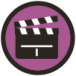 Resources Resources Required files                       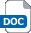 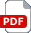 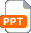 Required files                        Green School film Internet access with projector Green School film Internet access with projector Green School film Internet access with projectorAdditional websitesAdditional websitesThere are a number of websites that have information about defining a carbon footprint, including:The Carbon Trust: www.carbontrust.com Wikipedia: https://en.wikipedia.org/wiki/Carbon_footprint In addition, the following two sites could be used although they are more aimed at businesses rather than for educational use: Anthesis Group: http://anthesisgroup.com Carbon Footprint: www.carbonfootprint.comThere are a number of websites that have information about defining a carbon footprint, including:The Carbon Trust: www.carbontrust.com Wikipedia: https://en.wikipedia.org/wiki/Carbon_footprint In addition, the following two sites could be used although they are more aimed at businesses rather than for educational use: Anthesis Group: http://anthesisgroup.com Carbon Footprint: www.carbonfootprint.comThere are a number of websites that have information about defining a carbon footprint, including:The Carbon Trust: www.carbontrust.com Wikipedia: https://en.wikipedia.org/wiki/Carbon_footprint In addition, the following two sites could be used although they are more aimed at businesses rather than for educational use: Anthesis Group: http://anthesisgroup.com Carbon Footprint: www.carbonfootprint.comThere are a number of websites that have information about defining a carbon footprint, including:The Carbon Trust: www.carbontrust.com Wikipedia: https://en.wikipedia.org/wiki/Carbon_footprint In addition, the following two sites could be used although they are more aimed at businesses rather than for educational use: Anthesis Group: http://anthesisgroup.com Carbon Footprint: www.carbonfootprint.comThere are a number of websites that have information about defining a carbon footprint, including:The Carbon Trust: www.carbontrust.com Wikipedia: https://en.wikipedia.org/wiki/Carbon_footprint In addition, the following two sites could be used although they are more aimed at businesses rather than for educational use: Anthesis Group: http://anthesisgroup.com Carbon Footprint: www.carbonfootprint.comThere are a number of websites that have information about defining a carbon footprint, including:The Carbon Trust: www.carbontrust.com Wikipedia: https://en.wikipedia.org/wiki/Carbon_footprint In addition, the following two sites could be used although they are more aimed at businesses rather than for educational use: Anthesis Group: http://anthesisgroup.com Carbon Footprint: www.carbonfootprint.comThere are a number of websites that have information about defining a carbon footprint, including:The Carbon Trust: www.carbontrust.com Wikipedia: https://en.wikipedia.org/wiki/Carbon_footprint In addition, the following two sites could be used although they are more aimed at businesses rather than for educational use: Anthesis Group: http://anthesisgroup.com Carbon Footprint: www.carbonfootprint.comThere are a number of websites that have information about defining a carbon footprint, including:The Carbon Trust: www.carbontrust.com Wikipedia: https://en.wikipedia.org/wiki/Carbon_footprint In addition, the following two sites could be used although they are more aimed at businesses rather than for educational use: Anthesis Group: http://anthesisgroup.com Carbon Footprint: www.carbonfootprint.comThere are a number of websites that have information about defining a carbon footprint, including:The Carbon Trust: www.carbontrust.com Wikipedia: https://en.wikipedia.org/wiki/Carbon_footprint In addition, the following two sites could be used although they are more aimed at businesses rather than for educational use: Anthesis Group: http://anthesisgroup.com Carbon Footprint: www.carbonfootprint.comRelated activities (to build a full lesson)Starters (Options)ACTIVITY: Energy Efficiency 1ACTIVITY: Photovoltaic cells - IntroMain (Options)ACTIVITY: Energy Efficiency 2ACTIVITY: Photovoltaic cells – Investigating circuitsACTIVITY: Photovoltaic cells – Design and MakeStarters (Options)ACTIVITY: Energy Efficiency 1ACTIVITY: Photovoltaic cells - IntroMain (Options)ACTIVITY: Energy Efficiency 2ACTIVITY: Photovoltaic cells – Investigating circuitsACTIVITY: Photovoltaic cells – Design and MakeExtension (Options)ACTIVITY: Photovoltaic cells - ModificationsPlenaryOpportunities within activity for presentations, peer/self-assessmentReflection on Objectives and PLTS skills usedExtension (Options)ACTIVITY: Photovoltaic cells - ModificationsPlenaryOpportunities within activity for presentations, peer/self-assessmentReflection on Objectives and PLTS skills usedExtension (Options)ACTIVITY: Photovoltaic cells - ModificationsPlenaryOpportunities within activity for presentations, peer/self-assessmentReflection on Objectives and PLTS skills usedThe Engineering Context    The story Green SchoolHow it works? Interseasonal Heat Transfer (IHT)Who makes it work? Chani LeahongCurriculum links and PLTSCurriculum links and PLTSEnglandScience KS3 3a, 4c, 22d, 22g, 23e  Design & Technology KS3 3a, 3dNorthern IrelandTechnology & Design(Objective 1) Developing pupils as IndividualsMutual understanding (Objective 2) Developing pupils as Contributors to SocietyEthical awareness(Objective 3) Developing pupils as Contributors to the Economy and the EnvironmentEducation for sustainable developmentLearning OutcomesResearch and manage information effectively to investigate design issues, using Mathematics and ICT where appropriateScotlandTechnologiesTCH 3-02aGCSE D&TAQA D&T3.1.1, 3.1.2, 3.2.1, 3.2.3, 3.3.2Edexcel D&T1.2.4, 1.3, 1.14.2, 1.14.3, 1.14.4, 1.14.8, 1.15.1gEduqas D&T2.1 Core: 1, 2, 32.2 Core: 4OCR D&T2.1a vi, 2.2, 3.1a i/iii/iv, 3.2, 3.3a i/iv, 5.2c iii, 5.3d, eGCSE ScienceAQA Combined Science Trilogy5.9.2, 6.1.3AQA Combined Science: Synergy4.4.1.3, 4.4.1.4, 4.4.1.5, 4.8.2.4Edexcel Combined ScienceChemistry: 8.24, 8.25a, 8.26Physics: 3.13Eduqas Combined Science2.2: 12d, e, f, g2.3: 1.2fWalesGCSE EngineeringAQA Engineering3.1.3GCSE ChemistryAQA Chemistry4.9.2Edexcel Chemistry8.24, 8.25a, 8.26Eduqas Chemistry12d, e, f, gOCR Gateway Science: Chemistry AC6.3c, d, eOCR Gateway Science: Combined Science AC6.2c, d, eP6.2aOCR 21st Century Science: Combined Science BC1.3P2.2: 1, 2OCR 21st Century Science: Chemistry BC1.3GCSE PhysicsAQA Physics4.1.3Edexcel Physics3.13Eduqas Physics1.2fOCR Gateway Science: Physics AP8.2aOCR 21st Century Science: Physics BP2.2: 1, 2Personal, learning & thinking skills (PLTS)Creative thinkerIndependent enquirerEffective participator